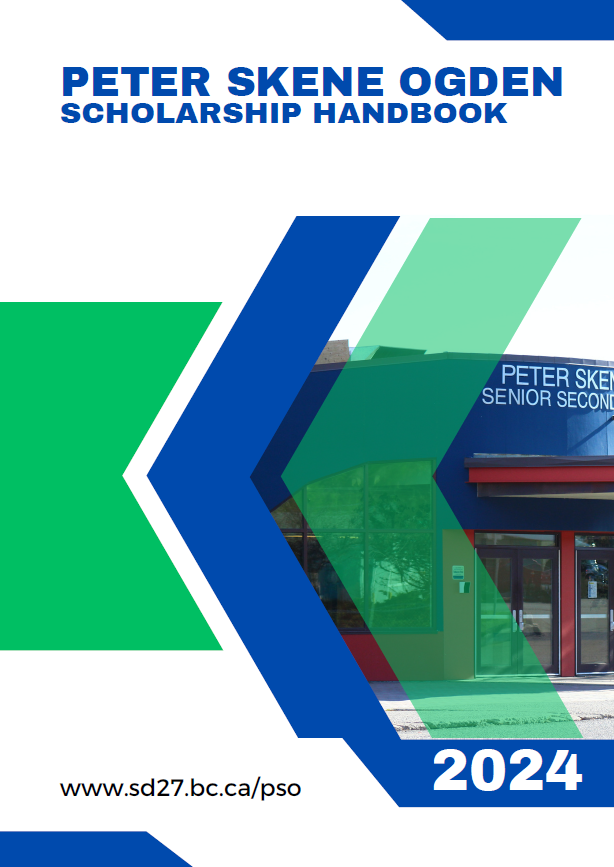 Sources of Financial AssistanceWhere is the money going to come from?The reality of paying for post-secondary education can be challenging for many students and their families. Students need to budget for tuition payments, textbooks, and other educational and living expenses. Many students and their families need to explore additional means to finance the costs of post-secondary education.There are three main sources of financial assistance for graduating high school students.ScholarshipsA scholarship is a monetary award based on academic achievement, excellence in an area that pertains to the award or other specific criteria.  Scholarship donors may request evidence of leadership, community service, artistic and/or athletic endeavors and current marks (e.g. a transcript)Bursaries/GrantsA bursary or grant is a non-repayable monetary award based on financial need and reasonable academic standing. Candidates may be expected to provide some or all of the following information: tax return information from parents, a list of other monetary awards the student has or will receive, a proposed budget which estimates the cost of the postsecondary program, and/or an essay outlining challenges the student/family may have dealt with. These challenges could include: being in the care of the Ministry of Children and Families, mental and/or physical health concerns (parent or child), being a refugee to Canada, loss of home/income, etc.The main criteria is always that the student could not afford post-secondary education without an investment from a source outside their family.AwardsAn award is recognition based on competition or other criteria established by an individual or institution providing the award.There is usually financial recognition as well as a certificate.Student LoansA loan is a government sponsored repayable monetary award based on financial need.Types of ScholarshipsThere are FOUR basic types of scholarships and bursaries available to high school students:1. Provincial Government Scholarships. The Provincial Scholarship Program is intended to recognize student achievement and encourage students to pursue post-secondary education. This year there are five scholarships available: the BC Excellence Scholarship, the BC Achievement Scholarship, District / Authority Scholarships and two specific vocational awards for students pursuing either a B.Ed. degree in BC or continuing in the trades training they started in high school.2. Local Scholarships. Peter Skene Ogden oversees the local scholarships and bursaries which are available to Grade 12 students attending Peter Skene Ogden. We work with private donors, businesses, service clubs, PACs, and other organizations who generously contribute on an annual basis. Donors identify the specific criteria for their award, and it is your job to find out what you need to do to apply.  *See Peter Skene Ogden Local Scholarships Quick Reference page 13.3. Entrance Awards. Many post-secondary institutions have scholarship, bursary, and award opportunities available to students who apply and are accepted to their institution. Some scholarships are automatically awarded based on academic entrance GPA while others require the completion of a separate application form.4. Other Scholarship Sources. Students should check to see what scholarships may be available to them; for example: parent’s employer, parent’s affiliations, credit union membership, other affiliations such as clubs (e.g. Girl Guides) or specific criteria (e.g. Indigenous heritage), etc.NOTE: Our school website contains a database of numerous scholarship opportunities for students to review. Website: www.sd27.bc.ca/pso/page/791/scholarship-infoProvincial Government ScholarshipsTo be eligible for the Provincial Scholarships Program, students:Must be a Canadian citizen or permanent resident (landed immigrant) the first day of the Grade 12 school year.Must be a BC resident.Must be or have been enrolled in a BC public school.A. BC Excellence Scholarship
The BC Excellence Scholarship is a $5,000 award which is awarded to 55 students who were nominated by their school (one nomination per high school).  Online application is open in late Fall 2023. The Ministry of Education looks for demonstrated service and leadership both in school and in the community, and aptitude and commitment to a chosen career path. Additional criteria includes:Being able to graduateHaving a “B” (73% or above) as a final mark in Language Arts 12“B” average in final course marks which fulfills graduation requirements for science 11 or 12, Math 11 or 12, and Social Studies 11 or 12, with no more than one "C+" (67% or above). A final course mark lower than “C+” is not accepted.Maintaining a “B” average or better in Grade 11 and 12 final course marks required for graduation.Students who wish to be considered for nomination must submit the following items to their high school’s scholarship committee by January 25:Resume in the mandatory format.2 Letters of Reference – one from the community and one from your high schoolEssay: 500 word (maximum) describing community service, volunteer activity, and/or leadership role. The written statement needs to address: What led you to participate in community service, volunteer activity, or leadership role. What did you learn from this involvement? How will this experience benefit you in the future with regard to the career path you plan to pursue (include examples)?Once chosen, the nominee will have until January 25 to have the application completed for submission to the school scholarship committee to review; it will be signed by the school principal and returned to the student for mailing as the application must be received by the Ministry of Education by February 2024. More information about this award is available on the Ministry site:https://www2.gov.bc.ca/gov/content/education-training/k-12/support/scholarships/provincial-scholarshipsVoucher must be redeemed within 5 years from September 30th of the student’s graduation year.Pathways to Teacher Education Scholarship
This BC Ministry of Education scholarship recognizes 20 outstanding Grade 12 students planning to enter the field of teaching with a $5000 tuition voucher to redeem upon entrance to one of BC’s Faculty of Education programs.  Online application is open in late Fall 2023.Applicants must be BC Residents and Canadian citizens or permanent residents.Have the following marks:Minimum “B” average in grades 11 and 12 courses required for graduation.Minimum “B” (73% or above) in Language Arts 12Minimum “B” average, no more that one “C+” (67% or above), and no marks lower than “C+” in courses that fulfill graduation requirements for Science 11 or 12, Math 11 and Social Studies 11 or 12.Students must submit their application directly to the Ministry of Education by the February 2024 deadline.Voucher must be redeemed within 7 years from September 30th of student’s graduation year.https://www2.gov.bc.ca/gov/content/education-training/k-12/support/scholarships/provincial-scholarships/pathway-to-teacher-education-scholarshipNOTE: Students MAY apply for both the Pathway to Teacher Education scholarship and the BC excellence scholarship but can be awarded only one.District / Authority Scholarship Award
The District / Authority Scholarship Award is a $1250 tuition scholarship voucher. Applicants must fulfill the BC Graduation requirements for either the Dogwood Diploma or the Adult Graduation Diploma. Unfortunately, students on School Completion (“Evergreen”) Certificate are not eligible for this award.  You can apply for this scholarship through PSO.Students have the opportunity to apply for the District / Authority Scholarship by demonstrating excellence in one of the following seven categories:Indigenous Languages and Culture (leadership at school or in the community with First Nations)Fine Arts (Visual Arts, Dance, Drama, Music, Photography, Creative Writing or Film)Applied Design, Skills and Technologies (Business Ed, Technology, Media Arts, Home Ec., Tech Ed.)Technical and Trades Training (Carpentry, Automotive, Electrical, Hairdressing, Electrical, Culinary Arts – not Work-in-Trades programs)Physical Activity (National/ Provincial Athlete, PE 11/12, Dance, Gymnastics)International Languages (international languages besides English through course work or external assessments, including AP and IB)Community Services (Volunteer Activity – not related to course work, including demonstration of local and global issues and cultural awareness)The application form will likely require a reference form to be completed by the sponsor teacher or community partner. Voucher must be redeemed within 5 years from September 30th of student’s graduation year.
For the winning candidates, your District Scholarship award will come directly from the Ministry usually in the late fall (November) of the project exhibition year. Peter Skene Ogden does not issue the scholarship monies.You will receive a voucher in the mail from the ministry that you will be able to redeem at your chosen post-secondary institute.Per ministry guidelines the following is provided:“Winners are not confirmed until the Ministry establishes that eligibility requirements have been met after August 31, 2024Winners will be notified, and vouchers will be issued by the Ministry in October—December 2024Winners can also view whether a voucher has been issued by logging into https://www2.gov.bc.ca/gov/content/education-training/k-12/support/transcripts-and-certificatesWinners will receive their cheques after they have returned their verified voucher or supporting documents to the Ministry for redemption.If you have any additional questions or concerns regarding how winning scholarships are received, please contact Scholarships@gov.bc.caYouth Work in Trades AwardStudents who are eligible for the Youth Work in Trades Award will automatically be considered if they are enrolled in the program. There is no need to fill out an application. To be eligible, students must:Be registered with the Industry Training Authority as a youth apprentice.Graduate with a Grade 12 Dogwood Diploma or Adult DogwoodSuccessfully completed WRK 11A, WRK 11B, WRK 12A, and WRK 12BMaintain a C+ average or better on Grade 12 numbered courses*Must report a total of at least 900 hours to the ITA by Dec. 31 of the school year the student turns 19.*Note: A student’s graduation transcript includes the courses the student has passed. The WRK Award uses all courses numbered 12 in the calculation of the grade point average.https://youth.itabc.ca/educators/awards/University/College Entrance Scholarships
All post-secondary institutions administer entrance scholarships for Grade 12 students proceeding directly to studies after high school. Students should check the “Financial Aid” section on each institution’s website for more information.Eligibility is often based on Grade 11 marks when Grade 12 marks are not available. Many institutions ask Grade 12 students to self-report their first and second term marks. Students must FIRST apply for admissions before they can be considered for any scholarships at an institution.Many BC post-secondary institutions require applications to be submitted by the beginning of February. (NOTE: UBC requires students to have completed their online application by December 1st.)Entrance scholarship information in this handbook is up to date at time of publishing. Please confirm dates, criteria, and amounts on post-secondary websites.BCIT (BC Institute of Technology)
A President’s Entrance scholarship is available to students who are planning to take any program at BCIT - career, technical or trades.Applications are available online. The award is based on academics plus leadership and school involvement. The deadline is April 15, 2024.Indigenous Student Specific entrance awards:
Up to $20,000 per year is available for Indigenous students in multiple computing programs:Computer Information Technology (diploma)Computer Systems Technology (diploma)Full-Stack Web Development (diploma)Computer Systems (BTech)Digital Forensics and Cybersecurity (BTech)Please see BCIT website for further information.Also, there is the Animikii Scholarship.  Please see the following website for more information.  www.animikii.com/impack/scholarshipCollege of New Caledonia
https://tools.cnc.bc.ca
Deadline for the entrance scholarship/bursaries is December 31, 2023Capilano University
Online application opens on October 15th, 2023.  
Entrance awards are given to new students to recognize and support achievement in academics, sports, and the arts.Application deadline: March 1, 2024	Douglas College
There are a variety of one-time scholarships or awards of up to $3,500 and renewable scholarships or awards of up to $20,000, payable over four years.  To be eligible, applicants must be conditionally accepted to Douglas, have a minimum 3.5 GPA, and provide evidence of significant contributions to school and/or community.Application deadline: March 31, 2024.Okanagan College
For Students Entering their First Semester of Post-secondary Study at Okanagan CollegeHigh School entrance awards
December 1 - March 8 (award deadline) / March 15 (documentation deadline)
KPU (Kwantlen Polytechnic University)
Kwantlen offers entrance, aboriginal, affiliation, and trades scholarships.Applicants need to demonstrate leadership, citizenship, determination and effort.Students Out of High School for 2 Years or Less - Minimum one reference letter (MUST be current, written within the last six months) from a High School counsellor, teacher or principal supporting the application, AND minimum one reference letter to support community involvement, leadership, or volunteer activities.KPU’s President’s Scholarship and Merit Scholarship and general entrance awards deadline is April 15.SFU Secondary Excellence Scholarship
SFU’s scholarship deadline is December 15.  Please see SFU website for further details.All documents (marks, references) for the major scholarship are due January 31.TRU (Thompson River University)
Application for TRU’s Undergraduate Entrance Scholarships is made on the general application form on the TRU website.For the Undergraduate Entrance Scholarship, the minimum academic requirement is an 80% average in four Grade 12 academic subjects including English 12.President’s Entrance Scholarship The top four academic grade 12 course marks, including English 12.Leadership Awards recognize documented leadership and community service combined with academic achievement in core subjects.Application deadline: March 1, 2024
***STUDENTS – Please note that for guaranteed housing, you MUST apply to TRU by January 31st to qualify for guaranteed housing!TWU (Trinity Western University)
Trinity Western Founder’s Entrance Scholarship.  Applicants must be entering a traditional undergraduate program directly out of high school as a full-time student. Applicants must demonstrate strong academic ability. Students should have minimum TWU admissions average of 85%.Application for admission scholarships is February 28Music, Theatre, and Athletic Scholarships are available through the department’s websites.Application deadline: February 19th, 2024UBC President’s Entrance Scholarship
Students wishing to be considered for a Presidential Scholars Award (up to $5,000 first year) must apply to UBC by December 1, and indicate that they would like to be considered for the award when asked in their UBC application. All sections of the online application must be completed by December 1, including paying the admission fee, in order to qualify.Applicants will be evaluated for their first-choice degree based on their Academic Profile, Personal Profile, and “scholarship short answer” sections of the online application.UFV (University of the Fraser Valley)
Recipients are selected based on academic excellence, community/school involvement and volunteer experience and leadership endeavours.  There are many scholarships and awards available to apply for.  Please go to the Financial Aid and Awards page within the UFV website.Students apply online through their MyUFV account.	The GPA for UFV’s Entrance scholarship is calculated on Grade 12 courses only. The deadline is March 15.UFV Trade Entrance Scholarship deadline is September 10.University of Victoria
In order for a student to be considered for a UVIC Entrance Scholarship, the student must have completed the UVIC application documentation by February 28. The student must also self-report their grades by March 15.	To be eligible, candidates entering from a Canadian high school must normally be:A Canadian citizen or a permanent resident of CanadaAn international student completing a Canadian secondary school diploma.Entering their first year of an undergraduate degree programA current secondary school student or have graduated within the last two years and have not attended a post-secondary institution.Admitted to UVic with a minimum admission average of 90% or a minimum of 32 International Baccalaureate (IB) points.University of Northern BC
Early Entrance Awards & UNBC Leadership Awards (new Undergraduates)- Award offers sent to students' UNBC email addresses as of end of February 2024.Applying for the main Annual 2023-2024 UNBC Award CompetitionIn order to be considered for UNBC Awards you will need to apply for admission to UNBC via www.unbc.ca/apply . 		Once you have applied and received an offer of admission to UNBC, you will be issues a user ID and PIN number by the Admissions Office. You will then be able to complete the online award applications for the main Annual 2023-2024 UNBC Awards Competition. This competition has award categories for "Entrance Awards" and "General Awards" that cover a multitude of UNBC awards and requires the UNBC Online Award Applications be completed, and any supporting additional documents be supplied by April 1st, 2023 Other Scholarship Opportunities
Students are encouraged to check with parent(s), relatives, sports organizations, religious institutions, club sponsors, etc. for scholarship opportunities. Several employers have scholarships available for children or grandchildren of employees.There are scholarship search engines which students can join. These databases will provide students with lists of scholarships for which they may qualify. Students should be aware that some of the awards may simply be a way to get their contact information.Students can also research scholarships available by chosen field of study; for example, KPU has a helpful site: www.kpu.ca/awards/external-awardsScholarships for Youth in Care
Students who have been in care of the Ministry of Children and Families (MCFD) are eligible for many of the above scholarships plus scholarships that are designated for Youth in Care. Some post-secondary institutions waive tuition for students who are in care or have been in care of MCFD.The following websites will give students more information. Be certain to speak with your school counsellor and/or social worker for more information and assistance.Youth Education Assistance Fund (YEAF) https://studentaidbc.ca/explore/grants-scholarships/youth-educational-assistance-fund- former-youth-careFederation of BC Youth in Care Networks http://fbcyicn.ca/?scholarshipsHelpful Bursary Resource Guide https://services.viu.ca/sites/default/files/a-guide-to-scholarships- bursaries-tuition-waivers.pdfPeter Skene Ogden Local Scholarships/BursariesPeter Skene Ogden helps to administers funds collected from various individuals, service clubs and other donors. Awards are available to Grade 12 students proceeding to post-secondary. Students compete with their peers 50 local scholarship/bursaries.Students need to apply for scholarship consideration at the school where they plan to cross the stage for graduation.Grade-Point Average (GPA) must be at least 70% based on grades from Grade 10 through 12.	Please refer to the Peter Skene Ogden Local Scholarships Quick Reference, page 13, for a list of the awards available to all PSO graduates. Be aware that this list is subject to change.Outside Agencies ScholarshipsThere are many scholarships and or bursaries that are offered outside of our school.  Please refer to the Appendix, page ?? for a list that is up to date at the time of publishing. Please see Page 18 for the list of Outside Agencies ScholarshipsHow Much Will Your Education Cost?College/University websites provide full details about tuition and additional fees. For example, on UBC’s website there is an on-line cost calculator and downloadable budget planning work sheet.Financing Your Education
Besides scholarships and bursaries, there are several other ways students finance their post-secondary education:1. Live at home
The cost of food and housing is the biggest expense while you are studying full-time. Students often have part-time jobs in their local community and may continue working part-time while at university.2. Savings 
Get in the habit of saving a portion of every pay cheque and keeping it for special purposes. Set yourself a goal of how much you want to have in savings by a particular point in time.3. Registered Education Savings Plan (RESP) 
Many parents have set aside money for their children’s education. It is never too early to discuss with your parents how and if they have planned on assisting you in paying for post-secondary school.4. Work Part-Time on Campus 
Many universities hire their students to work part-time during the school year. Not only does it bring in extra money, but this gives you a chance to get to know the campus and meet people on campus.5. Apply to do a Co-op Program 
Many post-secondary schools have co-op programs. If accepted into a co-op program, you will be able to work in different types of work environments and get paid. This can help you get work experience and fund your education. It may take you one or two more terms to graduate but you will graduate with a more well-rounded education and experience to add to your resume. In your first year of post-secondary studies, find out about the opportunities available to you to do co-op or study and travel.6. Student Loans
StudentAid BC helps eligible students with the cost of their post-secondary education through loans, grants, and other programs. If you are a B.C. resident planning to attend a college, university, public institute or private training school, you have the primary responsibility of paying for your education; however, if you are not able to afford your studies, StudentAid BC may be able to supplement (not replace) your own financial resources. B.C. student loans are provided by the provincial government and Canada student loans are provided by the federal government. These loans are managed as a single Canada-B.C. integrated loan at the National Student Loans Service Centre (NSLSC).There is a single application for loans and grants. https://studentaidbc.ca/Steps to Completing Scholarship Applications 1. Start Early The scholarship process should begin late in your Grade 11 year or early in your Grade 12 year. Your goal is to apply for as many scholarships as possible. 2. Make a spreadsheet of all available scholarshipsIdentify the universities you are considering. Use scholarship and university websites to make a list of available scholarships. Search online databases for scholarship opportunities; see your school counsellor or career advisor for assistance. Ask your parents to check at their place of employment. Note scholarship deadlines in your spreadsheet. 3. Know What They Want Read the criteria carefully and ask yourself ‘What are they looking for?’ Follow the directions given on the application carefully. You will disqualify yourself if you do not! Profiles of former recipients are available on some scholarship websites. It can be helpful to review these, so you gain an understanding of the typical candidate who wins the award. 5. Help Your References Teachers, coaches, and counsellors are busy! Give referees plenty of time to prepare reference letters or to complete a reference form. In your e-mail requesting a reference letter, be sure to include the following information:  Copy of your Comprehensive Resume 
   *see sample on page 38
 Program you are applying for 
 Name of scholarship you are applying for 
 Date of scholarship application deadline. 6. Meet Application Deadlines Ensure you meet the deadline and be sure to include all supporting documents requested. 7. Neatness Matters Your completed application makes a statement about you.Presentation is important. Spelling and grammatical errors can disqualify you from consideration. Schedule your time to complete the application as though it were a major assignment. Ask teachers and parents to proofread your final copy. 8. Avoid Emailing or Faxing Your Application Your application should be posted by priority mail (which allows you to have proof of mailing by the deadline) unless the instructions specifically state to email or fax. 9. Focus on Quality Rather Than Quantity Focus on two or three activities and describe your involvement and how you were impacted by the experience. Provide specific examples, where possible. Ask yourself “What is going to make me stand out over other applicants? What is unique about me?” 10. Keep a Hardcopy Keep and electronic and/or photocopy your completed application form. 11. Remember the Basics Start early! Plan to work on several drafts (photocopy applications and work on the questions until you have decided what to say). Fit your answer to the scholarship criteria; use active verbs and provide specific examples. Always check your spelling and punctuation (ask an English teacher if they would be willing to edit your application)Application DocumentsScholarship Check ListIn this handbook you will find the check list for ALL scholarships and bursaries.  As you work through all the local scholarships you will need to check off which scholarships/bursaries you want to apply for.  This is a good working tool as you go along to keep track of which ones you want to apply for.  

*Remember though, please to submit a good copy of your checklist as the scholarship committee uses this form.General Application FormYou will need to fill out a General Application form that qualifies you to apply for any general scholarship or bursary. If you are unsure if a scholarship/bursary is a general or special, please refer to the checklist.  Please be as detailed as possible in the areas provided.  Special Application FormYou will need to fill out a Special Application for EVERY special scholarship/bursary you are applying for.  Again, to check if a scholarship is a ‘special’ please refer to the checklist.Cover LetterA letter is required with your scholarship application. Write a rough draft and edit your Cover Letter until it is perfect. In many cases the initial screening of candidates will be based on the Cover Letter. Include all relevant information, paying attention to the details specified on the application form. Keep the tone of the letter businesslike. Be straightforward, concise, and unemotional. The content of your letter should follow a regular business letter format and it could contain: Brief outline of your interests, hobbies, and activitiesSchool Involvement List all school volunteer experience (give some explanation). Include membership in any school-based clubs or committees (e.g. Humanitarian Club, Leadership Club, Environmental Club, Student Council, etc.).Skills/Personal Attributes/Interests • This category can be broken down into separate areas if need be.• Include computer skills, languages spoken, positive attributes, etc. Brief summary of positions and offices held by you in school, youth organizations, and the community. Community Involvement Include membership in community groups, church groups, etc. (e.g. volunteer firefighter, United Way Youth Committee, canvassing for various charitable groups, etc.). • List any volunteer work in which you have been involved (e.g. summer day camps).Short statement of your purposes in seeking to attend college/university (or other post-secondary institution where applicable) Information about achievement awards, scholarships and prizes won by you in any field as well as any seminars/conferences attended.Seminars/Conferences Attended • Record anything attended in or out of town (e.g. Holocaust Symposium, United Nations Model Summits, Red Cross Training, Food Safe, ICBC Conferences, anything subject-related, etc.). Details of employment in the last two years, during vacations or after school Work Experience • List work experience, including part-time jobs and summer positions.Statement of financial needEssaysSome donors require you to write an essay.  Most of them have a topic they would like you to write about.  The following questions can help you reflect on your experiences and accomplishments, and may help you shape your Scholarship Essay: What are the qualities you think make for a successful university student? How have you demonstrated such qualities in the past? What kinds of activities, accomplishments, and insights – learned in or outside of the classroom – do you think would be relevant to this program? Think about your accomplishments and activities. What have you learned from these experiences? When have you taken on a leadership role? What do you excel in at school or outside of school? What do you enjoy learning in school? Or what do you enjoy doing outside of school that has influenced what you want to learn? How would your favourite teacher describe you? Why would your teacher describe you this way? Be specific. Try to incorporate this information into your responses. Think about two or three adjectives that best describe you. For each, provide some evidence of why they describe. Be specific. Try to incorporate this information into your responses.If you are looking for more information or help, please speak with Ms. Sviatko or check out this website: https://www.topuniversities.com/blog/how-write-scholarship-application-cover-letter Letters of Reference Some scholarship applications require a letter of recommendation or letter of reference. Letters may be written by teachers, members of the community, family friends, or employers. Identify some key people who know you well and ask if they would be willing to write a reference letter for you. Generally, these people can make an honest statement to endorse your application. When requesting a letter of reference, provide a copy of your Resume (see Comprehensive Resume Sample to review examples – Page 38). Allow plenty of time, two to three weeks on average, for your referee to complete the letter. It is best to have letters from three different people. Read the application carefully as some applications are specific about who provides the letter of reference. For example: the application may say references from one teacher/counsellor and one community member or one teacher and your school principal. Do not include more reference letters than is required. School Transcript For many scholarship applications, you will be asked to provide a School Transcript of your most recent marks. Sometimes just Grade 12 marks are required, and sometimes marks from other grades will be requested. Please ask at the office for a copy of your school transcript.  Letter of Appreciation Show your appreciation to the people who have helped you prepare your scholarship/bursary application(s). A short thank you note to the teachers who wrote your reference letters, and to the others who have helped you complete your application package, is appropriate. If you were fortunate enough to win a scholarship or bursary, it is important to send a thank you note to the donor. Not only is it a common courtesy to thank them for the investment in your future, but it also reminds the organization that supplied the funds that students appreciate the financial assistance they received.Staying OrganizedScholarship Binder It is helpful to have all your important documents in one place, such as a 2-3 inch binder Purchase clear plastic sleeves – use these to keep important documents in one place. For example: Official and unofficial copies of your transcript Original, plus copies, of your letters of reference Certificates and/or awards General and Special Application formsDraft scholarship essay Sample cover letter Draft Letter of AppreciationScholarship To Do ListScholarship Spreadsheet (optional)It might be a good idea to create an Excel document that has the following fields: Name, Source, Website, Open, Due Date, Amount, Status, Comments Use the spreadsheet to track all scholarships that come to your attention Have a system for identifying the scholarships that you have applied for. There is a sample spreadsheet in the “Things to Do” section of the PSO school Scholarship Website Using a colour legend will help you track the status of various scholarships Keep all scholarships on your spreadsheet, including those which you are ineligible for; simply strike-through the inapplicable scholarships so you know not to research it later on NOTE: When a school nomination is required, it is important to have the ‘due date’ at least a month before the due date Scholarship USB Drive (optional)Have all your documents saved in two places. For example, your home computer and a USB drive Having subdirectories for each scholarship you apply for will help you know exactly what information you sent in with each application Having a copy of the documents for each scholarship in one place will allow you to review the documents you sent, should you be asked to attend an interview Rework your scholarship essay and/or letter of intent for each scholarship to which you applyScholarship To Do ListOn page 32 you will find a Scholarship to do list.  There is another great tracking tool to see what you have to do and keep track of everything you have left to do.  Peter Skene Ogden Local Scholarships Quick ReferencePlease remember to look up the donor’s information you are interested in applying for.  This will give you a little bit more of an understand of the donor.  (Subject to change)Outside Agencies ScholarshipsThe following list is a database that we have collected with scholarships you may qualify for.  Please take your time and go through this list.  Yes, all these scholarships are available Canada wide and beyond at times, to all high school students, however a lot of the time people don’t apply.  (List is subject to change)www.studentscholarships.orgwww.studentawards.comwww.schoolfinder.comwww.aved.gov.bc.ca/studentservices.cawww.bcawardsonline.orgwww.scholarshipscanada.comwww.canlearn.cawww.youth.gc.caThe Terry Fox Humanitarian Award Program http://www.terryfoxawards.ca The Terry Fox Humanitarian Award Program was established in 1982 through a grant by the Government of Canada to commemorate Terry's courage and tenacity in his cross-Canada Marathon of Hope. The Terry Fox Humanitarian Award recognizes the benevolence of young Canadians and encourages them to continue in their humanitarian work while attending college or university in Canada. In the spring of 2006, the Department of Canadian Heritage provided the program with a $10 000 000 endowment aimed to increase the number of awards granted each year. The program is open to graduating secondary school students and those currently studying towards their first university degree or diploma. Since its inception, close to one thousand Terry Fox Scholars from across the country and all walks of life have selflessly dedicated themselves to helping others less fortunate, at home, at school and in the community. Each year we receive hundreds of applications and typically recognize 20 new recipients from across the country. The alumni of our program count among some of Canada's finest, including over 70 medical doctors, 50 teachers, and seven graduates of the program who went on the win the prestigious Rhodes Scholarship to study at Oxford University. The award itself reads: "In recognition of having demonstrated the highest ideals and qualities of citizenship and humanitarian service while in pursuit of excellence in academic, amateur sport, fitness, health and voluntary community service. In so doing has reflected those ideals of courage, humanitarianism, service and compassion, which Terry Fox embodied." As the name implies, the Terry Fox Humanitarian Award recognizes humanitarian volunteer work. There is no set discipline students must study in order to receive the award, but they must maintain their academic, voluntary and career performance to a satisfactory level.Terry Fox Humanitarian Awards are open to students of all abilities.To be considered for the Award, applicants must meet be:In good academic standing.Canadian citizens or landed immigrants.Students graduating from secondary (high) school or students completing their first year of CÉGEP or students who have completed secondary (high) schoolInvolved in voluntary humanitarian activities (for which they have not been compensated).Planning to or are already studying towards their first university degree or diploma at a Canadian post-secondary institution or entering their 2nd year of CÉGEP in the upcoming academic year.Terry Fox Award Recipients are eligible to receive the Award until they graduate with their first university degree or diploma (for a maximum of four years), provided they maintain satisfactory academic standing and a standard of humanitarian work and personal conduct which, in the opinion of the Board of Directors, justifies the award.BC Hydro Scholarshipswww.bchydro.com/community/community-giving/scholarships.html#2We look to build the next generation of engineers, electricians, and many other key roles who will help us deliver clean energy for generations. We are thrilled to support students who are not only committed to a post-secondary education, but who are good examples of how to maintain a healthy life balance.Please go to the above website to get information about specific awards programs:BC Hydro post-secondary scholarshipsIndigenous scholarshipsBC Hydro engineering scholarshipsBC Hydro endowmentsTD Canada Trust Scholarships for Community Leadershipwww.td.com/ca/en/personal-banking/solutions/student-banking/community-leadership-scholarship-for-canadians/Have you shown exceptional leadership in helping to make a meaningful and lasting difference in your community? We'd love to hear about your community leadership efforts and what inspired you to get involved. We're more interested in the marks you're making in the world than the marks you're getting in the classroom. The program is open to students with an average of 75% and up (outside Quebec), for a minimum our score of 26 (in Quebec), who are supporting positive change in their communities.TD is committed to helping create the conditions where everyone has a chance to succeed in a changing world. The TD scholarships for community leadership are awarded to students who are helping to support change, nurture progress add contribute to making the world a better place.Fraser Institute Student Essay Contestwww.fraserinstitute.org/education-programs/students/essay-contestEach year the Institute holds a competition for students, designed to encourage and develop student writers. • $2,250 in cash prizes awarded each year.  	• Special category for high school students onlyBC Cattleman’s Association Awards/Scholarships/Bursarieswww.cattlemen.bc.ca/awards.htmThe BC Cattlemen's Association is pleased to offer and administer several bursaries, grants and scholarships on behalf of the ranching industry.BCGEU Scholarshipswww.bcgeu.ca/learningThe BC Government and Service Employees’ Union is offering $45,000 in scholarship awards, $3,000.00 for full-time students and $2,000.00 for part-time students who are BCGEU members or relatives of BCGEU members or staff.  Applications start in spring.BC School Sports Scholarshipswww.bcschoolsports.ca/member-services/scholarshipsBC School Sports is pleased to provide over $30,000 in scholarships available to student athletes this year. BC School Sports scholarships reward excellence in both scholastic and athletic pursuits. The successful applicants will be student athletes who have balanced their high academic achievements with significant success as school athletes and contributions to their community. Scholarship shall be awarded to students enrolled in member schools who apply and to meet all of the criteria.Girl Guides of Canada Scholarshipswww.girlguides.ca/Whether enrolling in college, university or a trades program for the first time or heading back to school part-time as a mature student, the Girl Guides of Canada national scholarship program supports girl and adult Members in their post-secondary education. With more than 25 awards ranging from $1,000 for our Scholarship for Part-time Studies to $2,000 for our other scholarships, this Membership benefit supports our members as they take the next step in challenging themselves.Association of Professional Engineers and Geoscientists of BC Entrance Scholarships and Bursarieswww.egbc.ca/Registration/Programs-Resources/Student-Program/ScholarshipsThe student must be entering an engineering faculty---based on academics, extracurricular activities and financial need.The Art Institute of Vancouverwww.artinstitutes.ed/scholarshipsThrough a range of competitions and other opportunities, The Art Institutes system of schools is offering full and partial scholarships to new and current students during the upcoming school year. We also offer a variety of financial resources to help qualified students manage their school expenses. Our dedicated Student Financial Aid officers will help you explore all your options—including grants, loans, and scholarships—as you prepare to launch a creative career where you do what you love.  BC Drama Teachers Scholarshipswww.bcdramateachers.com/abcde-student-scholarship.htmlYou must have successfully completed secondary drama/theatre courses AND your teacher must be a member of ABCDE. Participation in school/community drama and community/leadership service work is essentialAutomotive Industries Association of Canada Scholarships (AIA)www.aiacanada.com/careers-and-training/scholarships/AIA Canada is committed to building a prosperous future for the auto care sector and for Canada as a whole.As part of this commitment, AIA Canada’s divisions raise funds for scholarships through golf tournaments, reception dinners and other initiatives throughout the year.In addition to these scholarships, AIA Canada offers three different scholarships to benefit distinct groups of students and to encourage careers in the auto care industry.BC Soccer Association
www.bcsoccer.net/membership/awards-scholarships

 BC soccer is proud to award scholarships every year to players and referees proceeding on to postsecondary education period the scholarships are awarded at a special awards and scholarship celebration at the British Columbia soccer association's annual general meeting held in June each year. Applications must be signed off by your youth district chairperson or adult league president. The completed application can either be forwarded to BCS soccer by the youth district adult league or the individual who is applying for the scholarship. Applications must be received by the British Columbia soccer association office by March 31st.  The British Columbia Soccer Referees Association will be awarding up to two scholarships.  If you are a registered referee and are interested in being considered for a BCSRA scholarship, please consider the BCSRA specific criteria when completing your scholarship application form. Please note, you must still meet all the BC soccer scholarship criteria.BC Golf Association
https://britishcolumbiagolf.org/funding/scholarshipsBritish Columbia Golf, in conjunction with the BC Junior Golf Association, awards 10 scholarships of $1,000 each annually to promising young “scholastic golfers” to assist them with tuition and other educational expenses in pursuing a post-secondary education.Golf Canada Foundation Scholarships
www.golfcanadafoundation.com/collegiate-golf-2/Golf Canada foundation encourages the athletic and academic careers of promising Canadian golfers and students of the industry by offering financial assistance through scholarships and awards. The Golf Canada Foundation scholarship program is funded through generous donations from corporations, golf clubs, associations and individual friends of golf. Golf Canada, the Canadian Seniors Golf Association and the scholarships and grants selection committee play important roles in contributing to our scholarship fund each year. Golf Canada foundation strives to build additional scholarship funds and grants to help Canadians use the great name of golf to achieve their potential.BC Hockey Scholarship
www.bchockey.net/member-info/awardsEvery year at the Annual Congress, BC Hockey presents its yearly awards to members and volunteers that have shown dedication to hockey in B.C. and Yukon through the development and governance of our game. The awards recognizes outstanding achievements in all areas of our game from the grassroots player to its volunteer Executive Committee. A call for nominations occurs in the latter part of the hockey season. All nominations are reviewed, and winners chosen by a committee. BCCPAC Educational Award
Educational Award (bccpac.bc.ca)The award is open to any Grade 12 student attending a BCCPAC-member school who is planning to pursue post-secondary studies (academic, vocational, technical or training). The award honours a well-rounded student who is involved and interested in many things and has an understanding of the importance of parent involvement in education. The recipient will receive an award in the amount $1,000.The Educational Award Application submission deadline is February 28, 2023.BC Road Builders Betty Spalton Scholarship
www.roadbuilders.bc.ca/BettySpalton/

The Betty Spalton Trust Fund was established in 1999 to provide financial support to individuals obtaining an education in fields associated with road building and heavy construction industry. Promoting diversity within the industries is a goal of the scholarship, applicants of all backgrounds are strongly encouraged to apply. The fund honors Bettys Spalton, an industry and association leader who made important contributions to our sector. The Betty Spalton scholarship is merit based and awards the successful candidate $1500 to be used for studying living expenses.Canadian Federation of Independent Grocers National Scholarship
https://cfig.ca/national-scholarshipTo be eligible for the awards: Applicants must be Canadian residents studying in Canada. Applicants must be enrolled or expected to enrol in a post-secondary program of at least 2 years. All Graduating High School Students College/University students must be enrolled in at least one more year of study as of the current year. Applicants must be working for a current CFIG member (retail, associate, affiliate) or be a family member of an employee of a current CFIG member. Only complete applications containing full and accurate information will be considered. Plagiarism is an infringement of copyright laws. All essays must be properly referenced.Canadian Retail Institute’s Retail as a Career Scholarship
www.retailcouncil.org/resources/education/retail-education-scholarship-program/To be considered for one of the scholarships, applicants must meet the following criteria:Currently enrolled full-time or part-time at a Canadian college or university for Fall 2023Currently pursuing a retail, business, fashion, marketing or any other retail related post-secondary programCurrently working part-time or full-time within the retail industry  We will accept applications who have been laid off due to the COVID-19 pandemic lockdowns.Canadian Tourism College Scholarshipwww.universities-colleges-schools.com/article/candian-tourism-college-scholarshipCanadian Tourism College may award between $500.00 and $10,000.00 in annual scholarships per high school. These scholarships will be awarded to those applicants that demonstrate a true desire to begin a career in the tourism industry.CGA (Certified General Accountants) Scholarship
www.bccpa.ca/cpaef/scholarship-awards/undergraduate-studentsThe Chartered Professional Accountants’ Education Foundation of British Columbia (CPAEF) offers scholarships and/or bursaries to students attending accredited post-secondary institutions (university or college) in British Columbia.Credit Union Foundation of BC Education Bursaries
https://cufoundation.org/student-application/

The Credit Union Foundation of BC was established by BC credit unions in 1958 to support their members in their journey through post-secondary education. In this co-operative spirit, credit unions have helped thousands of members pursue their dreams and in turn build stronger and more vibrant communities.David Mason Educational Fund
The Former Women's Auxiliary of the George R. Pearkes Centre for Children (now the Queen Alexandra Centre for Children's Health in Victoria, BC) established a fund in the  name of David Mason, a former student at the centre. One or more awards will be granted each year. The purpose of the fund is to assist a person with a disability who has been a student at the centre at one time or another to undertake or continue his/her postsecondary education. Monies awarded could be used for tuition fees, books, equipment, transportation, residence and support worker costs. Application deadline: June 30th Apply to:  David Mason Education Fund  
Queen Alexandra Foundation for Children  
2400 Arbutus Road  Victoria, BC 
V8N 1V7  Tel: (250) 7216721  Fax: (250) 721 6715 D.B Perks & Associates Lifesaving Society Scholarshipswww.lifesaving.bc.ca/db-perks-scholarshipNominees must be holders of current lifesaving society awards and be actively employed by BC & Yukon branch affiliate as a lifeguard or lifesaving society instructor part time or full time. Nominees must also be pursuing post secondary education in subsequent school term at university college or vocational school.Garfield-Weston Merit Scholarship for Colleges
www.gwmsc.ca/awards/

Must be entering a college (two years duration min.) with a minimum average of 75%, be passionate about his/her field, caring about family and community and truly interested in becoming involved and making a difference in society.Khalsa Credit Union – Outstanding School and Sikh Religious Achievement/Bursary
www.khalsacreditunion.ca/community/scholarships-and-bursaries
Encouraging youth to pursue their education through a wide range of scholarships and bursaries.Miller Thomson Foundation National Scholarship Program
www.millerthomson.com/en/careers/law-students/national-diversity-scholarship-and-mentoring-program/The Miller Thomson national diversity scholarship and mentoring program is one example of Miller Thomson's commitment to support quality diversity and inclusion initiatives in the communities in which we work and live and as part of our obligation to keep listening learning and pressing for real progress on the road to achieving equality for all.In 2023, the program will provide two $2500 scholarships to eligible law students along with a lawyer mentor to provide support and guidance to the recipient during the academic year in which they received the award.Monsanto Canada Opportunity Scholarship Program
https://lchs.lpsd.ca/download/17087By assisting young people from farm backgrounds in their pursuit of a college or university education in agriculture, we are investing in their future careers–and in the future of the agriculture industry in Canada. The Monsanto Fund Opportunity Scholarship Program is available to Canadian high school students from family farms in their final year of high school who will be attending a Canadian post-secondary (degree or diploma program) in a first-year agricultural program. Successful applicants will each be awarded a scholarship valued at $1500, based on demonstrated academic standards and leadership in the community. Selection will be made by an independent panel. An application form must be accompanied by references, a university or college acceptance letter, the final high school transcript, and an essay. Application deadline is May 30.NEADS (National Educational Association of Disabled Students) Equity Through Education Awards
www.neads.ca/en/about/projects/ete2/scholarship

The NEADS National Student Awards Program is offered to encourage full access to post-secondary education for persons with disabilities, who often have greater barriers to participation in higher education, as well as extra costs because of their disabilities. Students must currently be registered in and continuing at post-secondary institution and provide documented proof of registration as part of the application and on receipt of the award. The award will be offered to outstanding applicants who meet the criteria of the program. The awards are paid directly to the post-secondary institution (in the students accounts) that the recipients are attending to defray the cost of tuition fees for post-secondary study.NRT Scholarship/Bursary Program
Students – New Relationship TrustThe first reason scholarships program provides financial support to First Nation students to assist them in achieving success in their postsecondary journey.Public Guardian and Trustee Educational Assistance Fund
Public Guardian and Trustee of British Columbia | Estate and Personal Trust Services

The Public Guardian and Trustee Educational Assistance Fund was established in June 1989. The Fund was derived from the generous donations of three private benefactors. The charitable intention of all three benefactors was to financially assist British Columbians in pursuing educational development for their future careers. In establishing the Fund, the government of British Columbia has attempted to reflect the charitable intentions of the original benefactors. Since 1989, the Fund has provided annual bursaries to individuals who meet the requirements of the terms of the trust document and demonstrate a strong desire to develop a future career path through their educational goals.REMAX Quest for Excellence School Bursary Program
RE/MAX Expands Quest For Excellence Scholarship Program in 2023 (remax.ca)

RE/MAX® Canada is pleased to announce the expansion of its long-standing Quest For Excellence scholarship program, both in reach and in funding. Starting in 2023, the scholarship will be offered across Canada (except for Quebec), with a total of $40,000 being awarded to 40 eligible students.RBC Royal Bank Financial Life skills Scholarships
RBC09SeniorFormEN-1.eps (rbcroyalbank.com)

RBC Royal Bank Financial Life skills Scholarships honour the achievements of senior students across Canada, and help pay for post-secondary and/or post-CEGEP education. This year, ten scholarships will be presented to students entering their first year of full-time study in college or university (and/or CEGEP in Quebec). Each scholarship has a value of $2,009. The awards will be distributed with appropriate regard to region, population, gender, and language.Fund Your Future – Students awards in partnership with Scotiabank
www.scotiabank.com/ca/en/personal/bank-accounts/students/scholarship-contest.htmlIt's not every day we should say semester that you have a chance to win a A+ plus prize like this with the Scotia funds your future contest, there are two $30,000 prizes to be one prize for domestic students in one prize for international students whether you were new or existing customer the more product you have the more interest you can learn up to a maximum of six entries per person.
TEAL (Teachers of English as a Additional Language) Charitable Foundation
https://tealchartiablefoundation.ca

The TEAL Charitable Foundation (TCF) was established by BC TEAL in 1986 and is registered as a charitable organization with Revenue Canada. TCF’s charitable status enables it to engage in fundraising activities to support its mandate. The TEAL Charitable Foundation’s mandate is to support the teaching and learning of English as an additional language. Each year, the TCF presents twelve awards valued at $35,500 each year.. The awards are funded through interest accrued from the TCF endowment which is administrated by the Vancouver Foundation.

United Croats of Canada – King Tomislav Branch Scholarship and Bursaries
Scholarships - Croatian Cultural Centre - Application Process (croatiancentre.com)The United Croats of Canada, King Tomislav Branch, is a non-profit organization registered under the Societies Act of British Columbia. As one of its objectives the United Croats of Canada, King Tomislav Branch, contributes to the enhancement, and promotion of Croatian culture among the people of Croatian ancestry. This is partly manifested through the many activities of the Croatian Cultural Centre such as teaching folk dancing, music, and song; providing Croatian language instruction; and other similar activities. In addition, The United Croats of Canada, King Tomislav Branch, has established a Scholarship and Bursary Fund. This fund is maintained by donations from The United Croats of Canada, King Tomislav Branch, and from the Croatian and broader communities. All charitable donations made by the public are income tax deductible. A receipt is issued by The United Croats of Canada, King Tomislav Branch, for this purpose.

All students of Croatian ancestry and resident in BC are eligible to apply for either a scholarship or a bursary. At least one parent must be of Croatian ancestry. Applications are made to the Croatian Scholarship and Bursary Committee. Applications are received annuallyUnited Steelworkers Secondary School Scholarships
USW Post Secondary Scholarships - USW CanadaThese scholarships are intended to support Steelworkers members who spend many years saving so that they or their children can pursue post-secondary education.
National Union of Public and General Employees Scholarships
NUPGE scholarship winners for 2022 | National Union of Public and General Employees

Each year, the National Union of Public and General Employees (NUPGE) offers 9 scholarships that reflect its pursuit of equal opportunity for all workers. The scholarships are offered to the children/grandchildren and the foster children/grandchildren of current or retired NUPGE members. Entrants must be engaged in a post-secondary education in a public educational institution. The National Union is pleased to announce the winners of these awards for 2022.
Cerebral Palsy Association of British Columbia
Education Bursaries – Cerebral Palsy Association of BC (bccerebralpalsy.com)

Making a life without limits one student at a time – that’s what the Cerebral Palsy Association of BC has been doing since 1994 with our bursary program – which is open to any student with cerebral palsy, in BC, 17 years and older wishing to attend an institute of higher learning in the following year. The funds for this bursary have been jointly funded by the Kinsmen Foundation and the Cerebral Palsy Association of BC.
4-H Canada Scholarships
Scholarships | 4-H Canada (4-h-canada.ca)

4H Canada offers a variety of scholarships
The Canadian Association of Principals
Student Leadership Award Recipients – CAP (cdnprincipals.com)

The Canadian Association of Principals and Lifetouch Canada are proud to sponsor the CAP Student Leadership Award. The purpose of this award is to afford principals the opportunity to recognize one of their student leaders and to enter that student as a nominee for a national scholarship. Nationally, the Canadian Association of Principals will administer the scholarship program.Mensa Canada Scholarship Programme
Mensa Canada Scholarship Programme

 by writing your career plan and describing the means you undertake to achieve your goals you may earn a scholarship of 1000 to $2500. The Mensa Canada scholarship programme wishes to reward students who follow through their career strategy to apply need only to review our rules and criteria and submit 250 word essay you do not need to be a member of Mensa Canada to apply for a scholarshipWalmart Canada Scholarship Program
www.walmartcanada.caWe’re proud to offer three scholarship programs for Canadian students graduating from high school and heading to a college or university
BC Cowboy Heritage Society Scholarships
The BC Cowboy Heritage Society Student Scholarships (bcchs.com)

 there will be scholarships for graduating seniors or college students who are residents of BC, who are enrolled in any postsecondary institution, or will be so within the year of completion. Three of these scholarships are funded by the BCCHS and two are Mike Puhallo Memorial Scholarships funded by both BCCHS and Canadian Cowboy Country magazine.
BCPVPA Scholarships
BCPVPA | BC Principals and Vice Principals

The BC Principals’ and Vice-Principals’ Association annually awards up to 20 scholarships, in the amount of $1000 each, to students who are graduating from the BC public school system and will proceed to a post-secondary institution.  
Jack Farley Youth Sports Award
Jack Farley Youth Sports Achievement Award | BC School Sports

The BC Sports Hall of Fame and museum invites nominations for its 18th annual Jack Farley Youth Sports Achievement Award. The awards will go to one outstanding male and one outstanding female amateur athlete graduating from a BC secondary school who is involved in either community or school sports. Each winner will receive $2000 towards their education at a British Columbia postsecondary institution.
University of Guelph National Scholarship Program
Application for U of G's Top Scholarships | Student Financial Services (uoguelph.ca)

These 11 scholarships are considered the University of Guelph's most prestigious undergraduate awards. Students with an outstanding academic record, who have made significant contributions to their schools and their communities, who have demonstrated innovative and unique approaches to implementing change and/or bringing about improvements to life, and who demonstrate the greatest potential to be future leaders are invited to apply.
University of Toronto National Scholarship program
The National Scholarships - Future Students. University of Toronto | University of Toronto (utoronto.ca)

Imagine enriched learning within a unique community of students, alongside brilliant professors who are shaping the future of their fields. As a National Scholar, you will gain a global perspective on issues that matter most to you.

The National Scholarship recognizes original and creative thinkers, community leaders, and high academic achievers. It is U of T’s most prestigious award for Canadian high school students entering the university.
Horatio Alger Canadian Scholarship Program
About Our Scholarship Programs - Horatio Alger Association CanadaIf integrity, determination and courage describe you – you have what it takes to be a Horatio Alger Scholar. Our scholarships reward students who possess the character to overcome adversity and succeed in life. We help students overcome financial barriers to pursuing higher education. To be considered eligible:▪ Be enrolled full time in the terminal year of high school 
▪ Exhibit a strong commitment to pursue and complete a degree at a post-secondary institution 
▪ Demonstrate financial need ($55,000 or less annual net income per family) 
▪ Be involved in co-curricular and community activities 
▪ Display integrity and perseverance in overcoming adversity 
▪ Maintain a minimum grade percentage of 65 ▪ Be a Canadian citizenStudents with Permanent Disabilities
https://studentaidbc.ca/explore/grants-scholarships

▪ Canada Study Grant for the Accommodation of Students with Permanent
▪ Assistance Program for Students with Permanent Disabilities (APSD) 
▪ Canada Access Grant for Students with Permanent Disabilities (CAG-PD)
Pathway to Teacher Education Scholarship - $5000 – 20 Awards (Deadline: February 15, 2023)Pathway to Teacher Education Scholarship - Province of British Columbia (gov.bc.ca)
To be eligible for the scholarship a student must: Be a resident of British ColumbiaDemonstrate a commitment to an aptitude for a career in K-12 teaching
Women’s Cyber Security Scholarships - $5000 – 10 Awards (Deadline February 28, 2023)
Ontario Scholarships - Women's Cyber Security ScholarshipsTo be eligible for the scholarship a student must: be pursuing or planning to pursue a degree with a focus on cybersecurity or information assurance.Have a GPA of at least 3.3 on a 4.0 scale or a rank based on a comparable scale
SEG Scholarships -$10,000 -150 Awards (Deadline: March 1, 2023)
SEG ScholarshipsTo be eligible for the scholarship a student must:Be a high school senior planning to attend college next year or an undergraduate/graduate college student.Have above average grades.Intend to pursue a college curriculum directed toward a career in applied geophysics.Leonard Foundation Scholarship Program -$1,500 -100 Awards (Deadline: March 15, 2023)
Home - leonardfoundationdemo.online (leonardfnd.org)
To be eligible for the scholarship a student must:Be enrolled or planning to enrol in an accredited undergraduate degree program.Demonstrate true financial need.Kochhar & Co. Scholarship - $1,000 -1 Award (Deadline: March 31, 2023)Application (kochharandco.ca)To be eligible for the scholarship a student must:Be attending college or university on a full-time or part-time basis no later than September 2023.Have achieved a GPA of 2.5 or greater during their last academic year.10 Words or Less Scholarship - $1,000 -1 Award (Deadline: April 15, 2023)https://studentscholarships.org/scholarship/10257/10-words-or-less-scholarshipTo be eligible for the scholarship a student must:Be between the ages of 14-25 and plan on attending school in the Fall of 2023.Be planning to pursue post-secondary studies (academic, vocational, technical, or training) by September 2023.Gloria Barron Prize for Young Heroes - $10,000 - 25 Awards (Deadline: April 15, 2023)
Apply to the Gloria Barron Prize for Young Heroes | Barron PrizeTo be eligible for the scholarship a student must:Be between the ages 8 and 18.Be currently working on an inspiring service project or have done so within the past 12 months.
Mission Creek Orthodontics Scholarship - $500 -1 Award (Deadline: April 15, 2023)To be eligible for the scholarship a student must:Be currently in your last year of high school or a freshman, sophomore, or junior in college/university.Be a Canadian resident living anywhere in British Columbia
Abbott Painters Scholarship Program - $500 - 1 Award (Deadline: April 30, 2023)To be eligible for the scholarship a student must:Be attending college or university on a full-time or part-time basis no later than September 2023.Have achieved a GPA of 2.75 or greater during their last academic year
Joint Diversity Scholarship - $1,000 -10 Awards (Deadline: May 1, 2023)
Scholarships | Save-On-Foods (saveonfoods.com)To be eligible for the scholarship a student must:Be a resident of British Columbia and be pursuing a post-secondary education at an accredited institution within the province of BC in the fall.Theatre BC Scholarships - $1,000 - 13 Awards (Deadline: May 31, 2023)
Awards & Scholarships | theatreBCTo be eligible for the scholarship a student must:Be enrolled in a Canadian high school or post-secondary (undergraduate or graduate) program or be a Canadian student studying abroad.
BC Transplant Scholarship 
"Live Life. Pass It On" Scholarship (transplant.bc.ca)Award value: 4 x $1,500 scholarships
To apply:
Submit a 500-1,000 word essay or short video that showcases your organ donation awareness project. This must include:Your personal connection to organ donation or what inspired you What you created and executed for your community campaignWhat you hope this campaign will achievePhotos from in-person events or screenshots from digital campaignsQuantifiable examples of how many people you reached through this campaign (if possible) Provide a reference letter from a teacher/community leader supporting your organ donation awareness projectYou must not be related to anyone employed at BC Transplant
Get creative - we love to see photos, videos, drawings, recordings, poems and whatever else helps you support your submission. Scholarship To Do List Read the Scholarship Handbook  Highlight sections for future reference  Prepare your Comprehensive Resume (optional but a donor may request this) Prepare draft of Cover Letter  Prepare draft Scholarship Essay  Request Letters of Reference  One or two from school personnel  One or two from community members  Write notes of appreciation to those who provided you with a Letter of Reference  Prepare a Scholarship Binder (optional) Plastic folders with copies of: Transcript, Letters of Reference, draft Scholarship Essay, draft Cover Letter Prepare a Scholarship Spreadsheet (optional) Fields may include: Deadline, Scholarship, Website, Criteria, Required Document, Status  Survey all available Scholarship Opportunities  Review the Financial Aid section of university websites  Note application deadlines in your Scholarship Spreadsheet  Check parental affiliations with unions, through employment and other sources  Join scholarship search databases which provide you with scholarships specific to your future plans  Apply for a SIN number if you don’t already have one  Submit scholarship applications by the deadline!  Write a thank you letter or note when you are awarded a scholarshipSCHOLARSHIP CHECKLISTPLEASE PUT A CHECK BESIDE THE DESIRED SCHOLARSHIPS
*For the General Applications you will only need to fill out ONE General Application form.  
*For Special Applications you will need to fill out one for EACH Special Application you apply for.
NAME: _________________________________________General Application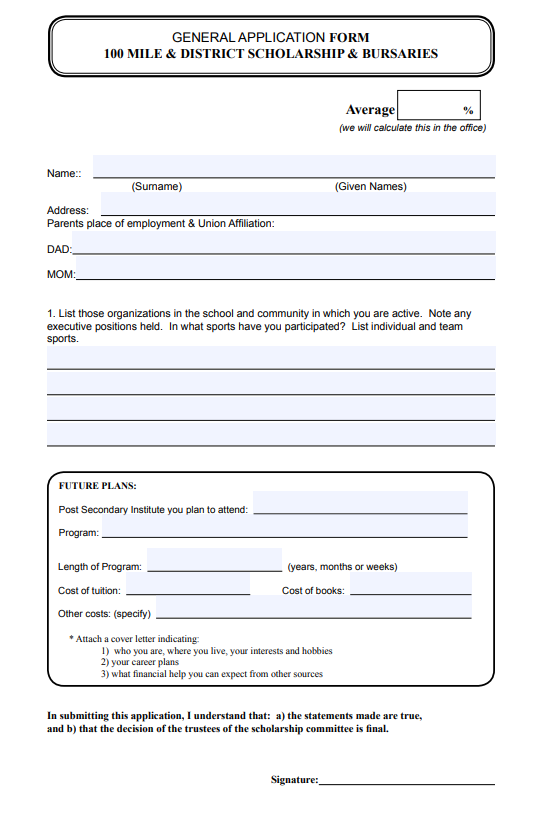 Special Application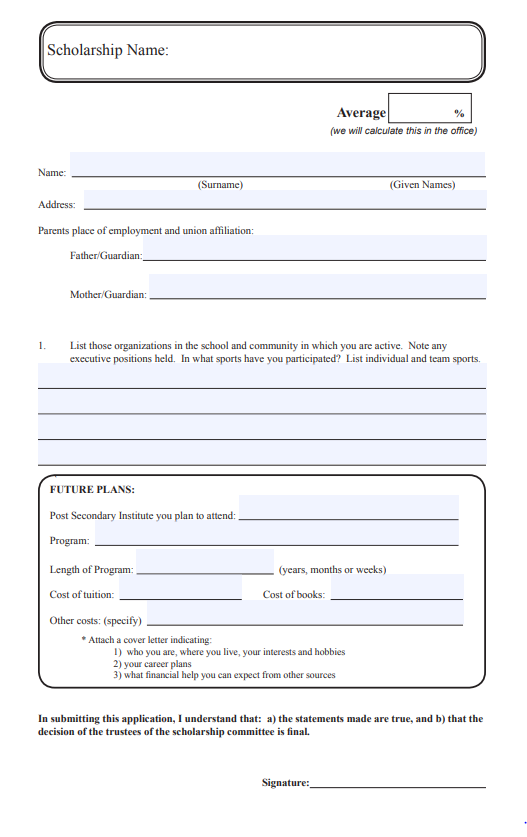 Comprehensive Resume Sample 1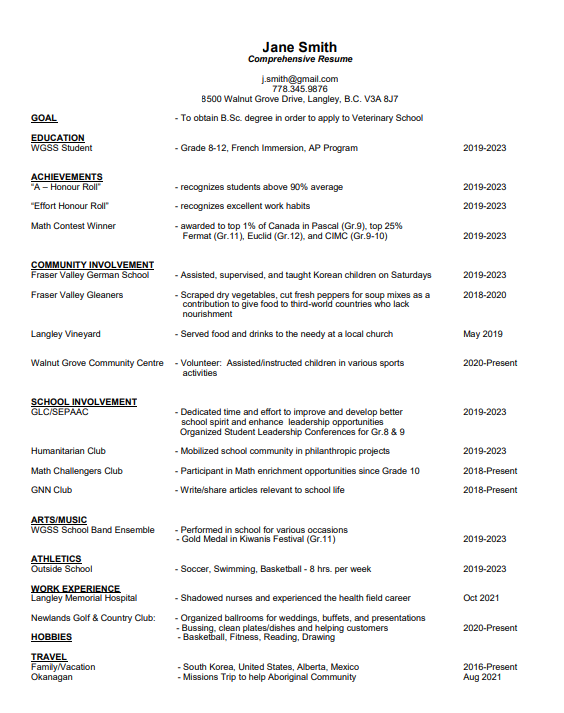 Comprehensive Resume Sample 2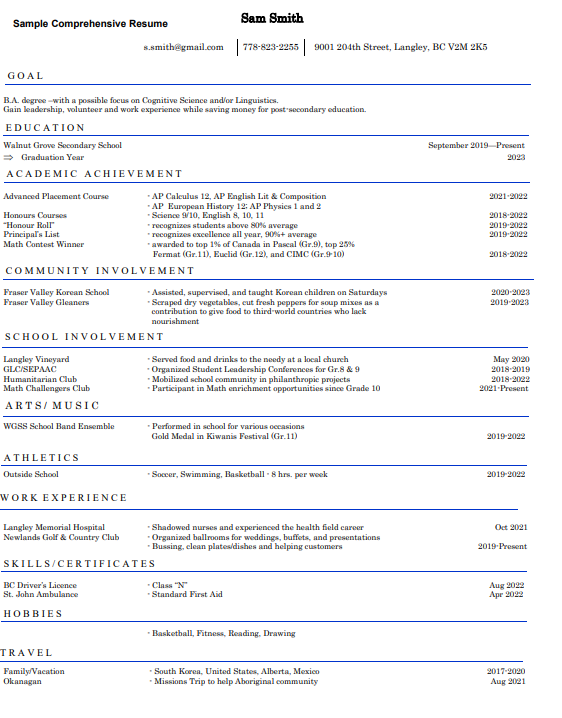 Letter of Appreciation Sample Guide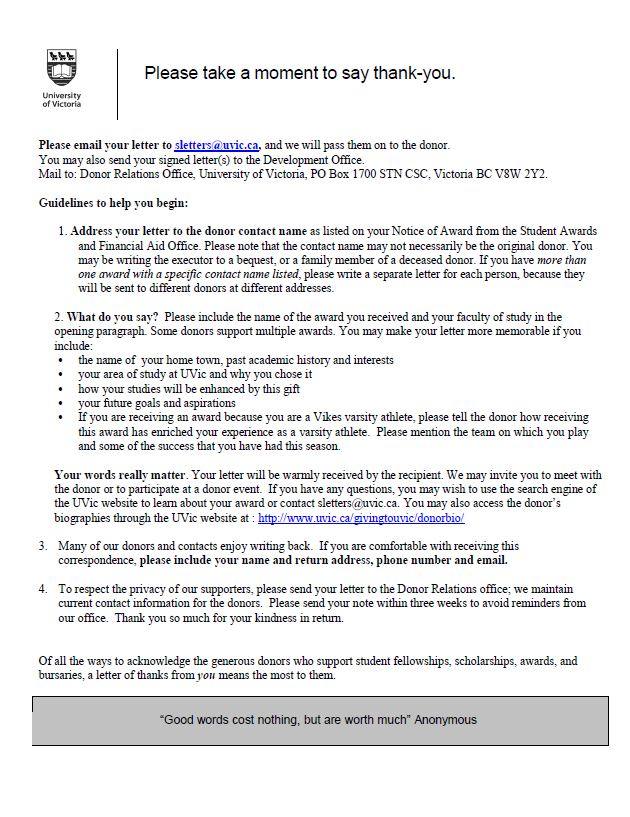 DonorCriteriaAmountGeneralGeneralGeneral100 Mile Cruzers Mechanic BursaryFor a student who is carrying on with proper education (after high school) towards a mechanical license degree or body shop.  
Please provide a up to date resume$1000100 Mile Feed & Ranch Supply Ltd. ScholarshipThe scholarships are to be awarded to students pursuing full time post-secondary programs in agriculture$400100 Mile House LionsThe scholarship is to be awarded to grade 12 students, taking a full course load, who will be pursuing a full-time secondary program leading to a degree, diploma, or certificate.  The student selected shall have demonstrated through their actions both in the school and/or in the community that he/she understands and embodies the Lions motto “We Serve”. The student shall also demonstrate superior academic standing compatible to his/her institution of choice!   i) 1 x $1,500 (Based on academic standing)  ii) 1 x $1,500 (Based on financial need)  iii) 1 x $1,500 (For a student planning a career in a trade or trades related field)$1500108 Mile Lions Club#1 Reside in 108 Mile Ranch at the time of graduation. #2 to be used within 24 months of graduation.The student selected shall have demonstrated through their actions both in the school and/or in the community that the students understand and embodies the Lions motto “We Serve”. The student shall also demonstrate superior academic standing compatible to their institution of choice.$750Canim Lake Truckers Association 
Available to students who are interested in furthering their education in the field of forestry.  Does not need to be affiliated with a current member of the CLTA.  $5000Cariboo Chilcotin Principals & VP AssociationCCPVPA member as a parent.  Students who are interested in pursuing education$1000Cariboo Regional District 
* Specific Criteria -READ + ESSAYStudents applying for this bursary must be pursuing a career in local government. For example, educational paths could include such areas as public administration, planning, bylaw enforcement, engineering, communications or environmental studies. * Student must have a minimum of a B average throughout their grade 12 year* Students must complete a 500-word essay about their future studies and how it will be incorporated into a career in government.Payment of Award:To be eligible for this award, students must maintain registration in a minimum of 60% of a full course load for their first year of post-secondary education. Students apply for the bursary through their post-secondary institution that will award the funds during commencement of that school year.The award may be cancelled for any of the following reasons:-Failure to meet the terms and conditions of the awards-Withdrawal from the University$1000Dry Grad 2015 Legacy Fund 
*Essay and specific criteriaStudent must be enrolled in Post-Secondary Education	- Grade 12 student with 80% average and above	- Demonstrates a willingness to volunteer in school and/or 	community (Provide list of volunteer activities and 	summary of hours with 2 references)	- Must provide a 500 word essay “How they comply to a 	drug and alcohol free life.”$1000Fire Chief Bob Paterson Memorial
*Must be a child of a firefighter, volunteer firefighters or be going into a fire related career.1. Must be a relative or member of a 100 Mile House Volunteer Fire/Rescue2. Must be a relative or member of an outlying area Volunteer Fire Hall3. Student must be seeking a fire related career4. Student must be graduating$500Four River Co-Op Bursary 
*Specific CriteriaEligibility:1. Student Parents or Legal Guardians must be a member of Co-op and provide their Co-op membership number.2. Recipient must be registered in a post-secondary institute and/or apprenticeship within two years (24 months) of winning the award.3. Recipients must submit a photo of themselves and a write-up with regard to their future endeavors, as it will be distributed in the Co-op newsletter.4. Co-op will issue a cheque upon receipt of proof of registration in a post-secondary institution.Ineligibility:1. Student parents or legal guardians are NOT members of Co-op2. Recipient does not register in a post-secondary institute and/or apprenticeship within two years of winning the award.3. Recipient refusal providing a photo of themselves and write-up with regard to their future endeavors.4. Recipient refusal of providing a registration of post secondary.$800Hendrix Lake Gym FundTo be awarded to a deserving P.S.O. student pursuing a higher education.$500Hospital Employees’ Union- 100 MilePriority given to a HEU member’s child or grandchild. If none have applied, then available to any GPA, any career choice, but must be continuing post-secondary education$500IkonOne student from PSO pursuing a post-secondary education in the business field$300JEAN REYNOLDS MEMORIAL Resident of the Canim Lake Community Club Service area:  Canim Lake east of the reserve and Hawkins Lake (or nearest possible)Greatest financial need$1000Lorraine And Reg Campbell Memorial Bursary1 to a female graduate and 1 to a male graduateA student enrolled in a trades program or health related fieldA student who demonstrates financial needA student who has demonstrated a desire to give back to their community through volunteer or extracurricular activities.$500 eachNeil Hodge Memorial BursaryMust be enrolled in the Junior Firefighters program.  Must provide proof of volunteer hours$1000Pat Menduk Memorial Must be femalesoccer, hockey player or ball player			high academic achievement				 citizenship$500Physicians Of 100 Mile Dr. Eric Bock MemorialTo support the pursuit of a career in a health-care (non-clerical) occupation for a worthy student.

This award will go to a student with some background in science who plans to pursue post-secondary education at an academic institution with the goal of providing health care in a health-allied field. Grades are important, but other student activities and contributions will be considered as well.$750Physicians Of 100 Mile Dr. John McGregor MemorialTo support the pursuit of a career in a health-care (non-clerical) occupation for a worthy student.

This award will go to a student with some background in science who plans to pursue post-secondary education at an academic institution with the goal of providing health care in a health-allied field. Grades are important, but other student activities and contributions will be considered as well.$750PSO WoodlotTo any Graduate going on to study in Forestry or Environmental Studies$1000Right PhotographyUp to the school to decide$500Rotary Club Of 100 Mile HouseNot based on academic but based on commitment to volunteering within the community and school$1000Thompson Nicola Regional District 
* Specific Criteria- READ + ESSAYMust be a student of Electoral Area E and have been a resident for the 12 months prior to application date; reasonable academic achievement; demonstrated community volunteerism; submit a 500-word essay about local government$1000Williams Lake & District Credit Union 
*Proof of family membership neededThe recipient must provide proof of acceptance for enrollment at an institution of his/her choice. Half the bursary will be advanced upon proof that the recipient is enrolled and attending a full program in the first semester. The second half will be advanced under similar conditions, in the second semester, provided that proof of successful completion of the first semester is received$1000SPECIAL SPECIAL SPECIAL 100 Mile House & District Arts Council – Literary ArtsThe student must be taking a literary arts course in their post-secondary classes in their first semester or be involved in the literary arts in a club or group.  Award must be claimed by 18 months from the award date.  If awarded, please send donor proof of registration in post-secondary institution and we will mail recipient cheque.$500100 Mile House & District Arts Council – Performing ArtsThe student must have performed in some type of performing art in 100 Mile (music, drama, community theatre, dance, speech arts, Festival of the Arts).  Student must be continuing to perform through a post-secondary class in their first semester or in a community club or group.  Award must be claimed by 18 months from the award date.  If awarded, please send donor proof of registration in post-secondary institution and we will mail recipient cheque.$500100 Mile House & District Arts Council – Donna Loveridge (Visual Arts)The student must be pursuing a post-secondary education, with the Visual Arts in mind.  The student must be taking a visual arts course in their post-secondary classes in the first semester or be involved in the visual arts in a community club or group.  Award must be claimed by 18 months from the award date.  If awarded, please send donor proof of registration in post-secondary institution and we will mail recipient cheque.$500100 Mile Festival Of The Arts ScholarshipThe applicants must have participated for more than 1 year in recent 100 Mile Festivals in one or more disciplines. The applicants will be considered on the excellent standard of their participation. The monies will be forwarded upon registration for the first term in a post-secondary institution.  The Scholarship may be deferred up to one year upon written request.$500100 Mile Free Press/Black Press Scholarship *EssayPlease apply with a one-page essay on importance of community newspapers.  Applicant is not required to a pursue a career in journalism.  It is open to anyone wishing to pursue a college or university degree.$300100 Mile House District General Hospital AuxiliaryThe scholarship may be awarded to a student enrolling in health sciences or medically related field and has a good academic standing and may be of financial need.  Please note if you were a Candy striper, are currently a Hospital Volunteer, or have a family member working at the Hospital$500100 Mile House & District Skating ClubTo apply for the Scholarship, they need to have skated with us for 6 consecutive years and still be skating for the season in which they graduate as well.  The scholarship is meant for students that have dedicated themselves to the sport of Figure Skating, which entails leadership, confidence, good grades, sportsmanship, volunteer work and the dedication to achieve higher goals  independently$500100 Mile House & District Soccer AssociationMust be an active OMHSA player.  However, if none of the registered soccer players apply, or we feel criteria are met by any OMHSA applicant, then the Scholarship may be awarded to a non-soccer playing youth in our community.  Priority should be given to the applicant that helped out OMHSA the most overall.  Awarded to applicants that signed up, are accepted and intend to commence education the year of high school graduation.  Exceptions have to be approved by OMHSA Executive on an individual basis.  Education paths eligible for Scholarship:  Universities, College, Other professional education paths where a certificate is given at completion and requires a minimum tuition fee equal or greater than amount of scholarship.  No education path is sponsored where an individual receives payment to attend by employer or government agency$1000100 Mile Performing Arts Society BursaryStudents must have performed in some type of performing art in 100 Mile.  Band, choir, drama, community theatre, Festival of the Arts.   Student must be taking at least one performing arts course in their post-secondary classes in the first semester.$1000Amnesty International PSO Eagles NestStudents must be a member of the PSO Eagles Nest Amnesty Group in their graduation year.  Submit a response to the following:1.) How has your involvement in the PSO Youth Amnesty Group influenced your perspective on Humanitarian causes?2.) How do you feel that your involvement and promotion of Amnesty has affected your peers? 3.) What are your future humanitarian goals?$500BROCK And Terri-Lynn Melnyk FamilyA student in good academic standing.A student who demonstrates financial need.A student enrolled in full time studies at a recognized University in Western CanadaA student who has overcome hardship.A student who has demonstrated a desire to give back to their community through volunteer or extracurricular activities$1000Canadian Mental Health Association2 Letters of reference and a letter to CMHA outlining the reason for your application and your career goals.The scholarship is designed to help a student pursuing a career related to mental health.  (Such as Psychiatry or a community Mental Health worker)$500Cariboo Chilcotin Teachers AssociationStudents must be a child of a CCTA member. Three students with the highest average grade as a percentage selected by CCTA Executive. Students must provide proof of registration in a post-secondary institution.$1500EYEON Opportunity Scholarship Looking for a student entering business or computer related field$1000Forest Grove Legion – Doug Smith MemorialPreference given to a student with Legion affiliation (relative to a legion member) and one who volunteers within their community.$750Forest Grove Legion – Florence Redpath/Rita Larsen MemorialPreference given to a student with Legion affiliation (relative to a legion member) and one who volunteers within their community.$750Interlakes CattlebellesStudent must be entering into an agricultural post-secondary program.  It is awarded after the first term of post-secondary courses are completed.$500JAMIE DENGEL MEMORIALShare with us a brief story about yourself and your future plans$600JOE KOMORI MEMORIAL SCHOLARSHIP- To support a high school senior or graduate who has a financial or economic need, and who plans to enrol or is already enrolled in an accredited two year or four year college, university or vocational technical school for the entire upcoming academic year.- Students must write an essay explaining their choice of program and what they hope to do in their field after graduating.- The selected recipient will receive the $300 award once the award sponsor has received a copy of: a complete transcript of their grades and their confirmed registration with a post secondary institution.- No deferrals allowed.$300KNIGHTS OF COLUMBUSChild or Grandchild of a Knights of ColumbusChild or Grandchild of a member of Saint Judes ParishOpen to all Grads$750Lac La Hache Community ClubStudent must have attended Lac La Hache Elementary School Kindergarten to Grade 7 and volunteered in the community.  *This information must be included in application/letter$500Logan Parent Foundation Bursary We would like to assist another young athlete with a future in trades$750Lorraine Lebourdais/Ernie Bob Memorial 
* First Nations AncestryThis application should be accompanied by a letter written by the applicant outlining the following information:- Student should identify as Aboriginal, First Nation, or Metis (Preference to Canim Lake First Nation Members).- What you are your post-secondary intentions—college, university, trade school, etc? (Your programme should be a minimum of 26 weeks)- What is the cost of your studies/training? (Per semester if available, support from your family)- Names of two people who will supply references. One should be a teacher, the other community member who is not immediate family. - Please include their full name, address, and phone numbers.- Outline your Achievements and goals$500Mt. Begbie Masonic LodgeAny student enrolling into a trade or technical program$500Mudhar Family Bursary Student tries and does well.Career direction: open$1000Rachel McComb Scholarship (Canadian Parents For French)Must have taken or be enrolled in a French language program.Student or parent must have current membership with CPF.Preference will be given to students who will be continuing their French language studies in the future students Must submit a letter to the selection committee stating how the French language has impacted and will continue to impact their lives.Will be expected to meet with selection committee and discuss their career goals in French$650Reid Davidson Memorial ScholarshipStudent who meets the following:     - Well-rounded in academics, athletics and school community- Involved in one or more community sports programs- intends to continue in post secondary, with preference given to someone who plans to pursue university level sports (program and /or team)$750REMAX 100 Student who meets the following:     1. Excels in leadership, cooperation2. Team spirit/community3. Involvement, business, and commercial4. Honor Roll Student$1000Roe Lake & Drc & Interlakes Community Centre Society BursaryStudent must live in the Interlakes area, Student must provide a list of volunteer activitiesA student who has demonstrated a desire to give back to their community through volunteer and/or extra-curricular activities.$500Shirley Case MemorialStudents should be a humanitarian focused student who has proven service to others. Career direction is not a substantial factor. Looking for someone who goes out of their way to help others and enrich the lives of others, just as Shirley did.$500Sophie Zelt Memorial A student in good academic standingA student who demonstrates financial needA student enrolled in full time studies at a recognized University in Western CanadaA student who has overcome hardship.A student who has demonstrated a desire to give back to their community through volunteer or extracurricular activities$1000South Cariboo Community EnhancementTo support a student who has demonstrated a commitment to enhancing community through volunteerism or career direction.  Please provide letters of reference and a 250-word essay on why you should be considered$1000South Cariboo Health FoundationThe SCHF is celebrating our 20th anniversary of providing the 100 Mile and District Hospital with equipment and updated hospital complex improvements.  To date the SCHF has provided over 5 million dollars in funding.  Student must be pursuing a future in the health sciences field.The SCHF has two awards they will be giving out.1 Scholarship based on academic merit1 Bursary based on academic merit and financial need.Cheque provided after completion of first semester of post secondary.$1500UNITED STEELWORKERS LOCAL 1-2017 *Proof of Union membership neededA student must be a member or son/daughter of a member, retired or deceased member (as per the international constitution) or legal ward or annuitant of a member of USW Local 1-2017.  The successful applicant MUST complete a full school year at the institution of their choice. Upon verification, the scholarship makes the selections.  School must confirm eligibility with Union office prior to selection$500West Fraser Mills Ltd. ScholarshipThe Bursary is open to any and all graduates regardless of their background or chosen field of education.Please include a copy of your latest report cardA letter, describing specifically which program(s) the graduate is planning to enter and the reason(s) behind this decision is to accompany the application.$1000PLEASE GET THE FOLLOWING APPLICATIONS FROM THE OFFICEPLEASE GET THE FOLLOWING APPLICATIONS FROM THE OFFICEPLEASE GET THE FOLLOWING APPLICATIONS FROM THE OFFICEDistrict Authority Scholarship See above under Provincial Government Scholarships for criteria$1250IUOE Local 959 Bursary As per the IUOE Local 959 executive meeting minutes of Nov 24/15, the following criteria is applicable: The IUOE Local 959 will award (3) $1000.00 bursaries. A bursary will be granted to an individual student from each of the following schools - LCS-WL Campus/PSO-100 Mile House/Skyline-WL$1000Royal Canadian Legion #260 Bursary Student in financial need.  Must be a child or grandchild of a veteran and they must have proof.  They do not need to be a legion member.  Applicant must write a 250–500-word essay talking about themselves and outlining their goals and aspirations.  Student to be attending a trades or academics program (non-cosmetic$500Steven Andrew Meville Scholarship The scholarship is awarded to a student who attended Horse Lake Elementary. The student must be active in the school community, extra-curricular activities or peer tutoring. A satisfactory academic level is required. The applicant is required to supply proof of attendance at Horse Lake Elementary.$500TOLKO Industries LTD.  *Deadline Feb 8th* Parent or guardian employed by Tolko Industries Ltd. in Williams Lake$1000Watch Lake & District Women’s Institute BursaryApplicant must provide proof of enrolment in school of choice, showing grades relating to their educational direction consideration will be given to students entering the trades or academic pursuits. Financial need will be considered. Grades must be provided for the previous 2 years of school and a letter included in the student’s own handwriting.$250Watch Lake/Green Lake Community Assoc. To be presented to a student who has contributed (or their family) to the benefit of the Watch Lake Community Volunteering, contributions to the Hall or Gymkhana grounds or help with community events$500Name of Scholarship/BursaryName of Scholarship/BursaryName of Scholarship/BursaryName of Scholarship/BursaryGENERAL APPLICATIONSGENERAL APPLICATIONSGENERAL APPLICATIONSGENERAL APPLICATIONS100 MILE CRUZERS MECHANIC BURSARY100 MILE FEED & RANCH SUPPLY LTD. SCHOLARSHIP100 MILE HOUSE LIONS108 MILE LIONS CLUBCANIM LAKE TRUCKERS ASSOCIATION CANIM LAKE TRUCKERS ASSOCIATION CANIM LAKE TRUCKERS ASSOCIATION CARIBOO CHILCOTIN PRINCIPALS & VP ASSOCIATIONCARIBOO REGIONAL DISTRICT * Specific criteria -READ + ESSAYCARIBOO REGIONAL DISTRICT * Specific criteria -READ + ESSAYCARIBOO REGIONAL DISTRICT * Specific criteria -READ + ESSAYDRY GRAD 2015 LEGACY FUND *EssayDRY GRAD 2015 LEGACY FUND *EssayDRY GRAD 2015 LEGACY FUND *EssayFIRE CHIEF BOB PATERSON MEMORIAL
 * Must be a child of a firefighter, volunteer firefighters or be going into a fire related career.FIRE CHIEF BOB PATERSON MEMORIAL
 * Must be a child of a firefighter, volunteer firefighters or be going into a fire related career.FIRE CHIEF BOB PATERSON MEMORIAL
 * Must be a child of a firefighter, volunteer firefighters or be going into a fire related career.FOUR RIVER CO-OP BURSARY *Specific criteriaFOUR RIVER CO-OP BURSARY *Specific criteriaFOUR RIVER CO-OP BURSARY *Specific criteriaHENDRIX LAKE GYM FUNDHOSPITAL EMPLOYEES’ UNION- 100 MILEIKONJEAN REYNOLDS MEMORIAL LORRAINE AND REG CAMPBELL MEMORIAL BURSARYPAT MENDUK MEMORIAL PHYSICIANS OF 100 MILE DR. ERIC BOCK MEMORIALPHYSICIANS OF 100 MILE DR. JOHN MCGREGOR MEMORIALPSO WOODLOTRIGHT PHOTOGRAPHYROTARY CLUB OF 100 MLE HOUSETHOMPSON NICOLA REGIONAL DISTRICT * Specific criteria- READ + ESSAYTHOMPSON NICOLA REGIONAL DISTRICT * Specific criteria- READ + ESSAYTHOMPSON NICOLA REGIONAL DISTRICT * Specific criteria- READ + ESSAYWILLIAMS LAKE & DISTRICT CREDIT UNION * Proof of family membership neededWILLIAMS LAKE & DISTRICT CREDIT UNION * Proof of family membership neededWILLIAMS LAKE & DISTRICT CREDIT UNION * Proof of family membership neededWYSE FAMILY BURSARY (NOT OFFERED IN 2024)SPECIAL APPLICATIONSSPECIAL APPLICATIONSSPECIAL APPLICATIONSSPECIAL APPLICATIONS100 MILE HOUSE & DISTRICT ARTS COUNCIL – LITERARY ARTS100 MILE HOUSE & DISTRICT ARTS COUNCIL – LITERARY ARTS100 MILE HOUSE & DISTRICT ARTS COUNCIL – PERFORMING ARTS100 MILE HOUSE & DISTRICT ARTS COUNCIL – PERFORMING ARTS100 MILE HOUSE & DISTRICT ARTS COUNCIL – DONNA LOVERIDGE (VISUAL ARTS)100 MILE HOUSE & DISTRICT ARTS COUNCIL – DONNA LOVERIDGE (VISUAL ARTS)100 MILE HOUSE & DISTRICT ARTS COUNCIL – DONNA LOVERIDGE (VISUAL ARTS)100 MILE FESTIVAL OF THE ARTS SCHOLARSHIP100 MILE FESTIVAL OF THE ARTS SCHOLARSHIP100 MILE FREE PRESS/BLACK PRESS SCHOLARSHIP *Essay100 MILE FREE PRESS/BLACK PRESS SCHOLARSHIP *Essay100 MILE FREE PRESS/BLACK PRESS SCHOLARSHIP *Essay100 MILE HOUSE DISTRICT GENERAL HOSPITAL AUXILIARY100 MILE HOUSE DISTRICT GENERAL HOSPITAL AUXILIARY100 MILE HOUSE & DISTRICT SKATING CLUB100 MILE HOUSE & DISTRICT SKATING CLUB100 MILE HOUSE & DISTRICT SOCCER ASSOCIATION100 MILE HOUSE & DISTRICT SOCCER ASSOCIATION100 MILE PERFORMING ARTS SOCIETY BURSARY100 MILE PERFORMING ARTS SOCIETY BURSARYAMNESTY INTERNATIONAL PSO EAGLES NESTAMNESTY INTERNATIONAL PSO EAGLES NESTBROCK and TERRI-LYNN MELNYK FAMILYBROCK and TERRI-LYNN MELNYK FAMILYCANADIAN MENTAL HEALTH ASSOCIATIONCANADIAN MENTAL HEALTH ASSOCIATIONCARIBOO CHILCOTIN TEACHERS ASSOCIATIONCARIBOO CHILCOTIN TEACHERS ASSOCIATIONEYEON OPPORTUNITY SCHOLARSHIP EYEON OPPORTUNITY SCHOLARSHIP FOREST GROVE LEGION – DOUG SMITH MEMORIALFOREST GROVE LEGION – DOUG SMITH MEMORIALFOREST GROVE LEGION – FLORANCE REDPATH/RITA LARSEN MEMORIALFOREST GROVE LEGION – FLORANCE REDPATH/RITA LARSEN MEMORIALFOREST GROVE LEGION – FLORANCE REDPATH/RITA LARSEN MEMORIALINTERLAKES CATTLEBELLESINTERLAKES CATTLEBELLESJAMIE DENGEL MEMORIALJAMIE DENGEL MEMORIALJOE KOMORI MEMORIAL SCHOLARSHIPJOE KOMORI MEMORIAL SCHOLARSHIPKNIGHTS OF COLUMBUSKNIGHTS OF COLUMBUSLAC LA HACHE COMMUNITY CLUBLAC LA HACHE COMMUNITY CLUBLOGAN PARENT FOUNDATION BURSARY LOGAN PARENT FOUNDATION BURSARY LORRAINE LEBOURDAIS/ERNIE BOB MEMORIAL * First Nations AncestryLORRAINE LEBOURDAIS/ERNIE BOB MEMORIAL * First Nations AncestryLORRAINE LEBOURDAIS/ERNIE BOB MEMORIAL * First Nations AncestryMT. BEGBIE MASONIC LODGEMT. BEGBIE MASONIC LODGEMUDHAR FAMILY BURSARY MUDHAR FAMILY BURSARY RACHEL MCCOMB SCHOLARSHIP (Canadian Parents for French)RACHEL MCCOMB SCHOLARSHIP (Canadian Parents for French)REID DAVIDSON MEMORIAL SCHOLARSHIPREID DAVIDSON MEMORIAL SCHOLARSHIPREMAX 100 REMAX 100 ROE LAKE & DRC & INTERLAKES COMMUNITY CENTRE SOCIETY BURSARYROE LAKE & DRC & INTERLAKES COMMUNITY CENTRE SOCIETY BURSARYROE LAKE & DRC & INTERLAKES COMMUNITY CENTRE SOCIETY BURSARYSHIRLEY CASE MEMORIALSHIRLEY CASE MEMORIALSOPHIE ZELT MEMORIAL SOPHIE ZELT MEMORIAL SOUTH CARIBOO COMMUNITY ENCHANCEMENTSOUTH CARIBOO COMMUNITY ENCHANCEMENTSOUTH CARIBOO HEALTH FOUNDATIONSOUTH CARIBOO HEALTH FOUNDATIONUNITED STEELWORKERS LOCAL 1-2017 *Proof of Union membership neededUNITED STEELWORKERS LOCAL 1-2017 *Proof of Union membership neededUNITED STEELWORKERS LOCAL 1-2017 *Proof of Union membership neededWEST FRASER MILLS LTD. SCHOLARSHIPWEST FRASER MILLS LTD. SCHOLARSHIPPLEASE GET THE FOLLOWING APPLICATIONS FROM THE OFFICEPLEASE GET THE FOLLOWING APPLICATIONS FROM THE OFFICEPLEASE GET THE FOLLOWING APPLICATIONS FROM THE OFFICEPLEASE GET THE FOLLOWING APPLICATIONS FROM THE OFFICEDISTRICT AUTHORITY SCHOLARSHIP DISTRICT AUTHORITY SCHOLARSHIP IUOE LOCAL 959 BURSARY IUOE LOCAL 959 BURSARY ROYAL CANADIAN LEGION #260 BURSARY ROYAL CANADIAN LEGION #260 BURSARY STEVEN ANDREW MEVILLE SCHOLARSHIP STEVEN ANDREW MEVILLE SCHOLARSHIP TOLKO Industries LTD.  *Deadline Feb 8th* TOLKO Industries LTD.  *Deadline Feb 8th* WATCH LAKE & DISTRICT WOMEN’S INSTITUTE BURSARYWATCH LAKE & DISTRICT WOMEN’S INSTITUTE BURSARYWATCH LAKE/GREEN LAKE COMMUNITY ASSOC. WATCH LAKE/GREEN LAKE COMMUNITY ASSOC. Total Scholarships Applied for:Total Scholarships Applied for: